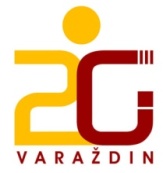 OBAVIJEST O REZULTATIMA JAVNOG OTVARANJA PRISTIGLIH PONUDA ZA DVODNEVNU EKSKURZIJU UČENIKA 3.B, C, D I S RAZREDA DRUGE GIMNAZIJE VARAŽDIN U ŠK. GOD. 2023./2024.Obavještavamo agencije koje su dostavile svoje ponude za maturalno putovanje učenika 3. B, C, D i S razreda Druge gimnazije Varaždin da su na sastanku Povjerenstva za provedbu javnog poziva i izbor najpovoljnije ponude odabrane sljedeće agencije koje su ispunjavale uvjete natječaja:Travelego putnička agencija, VaraždinRudi travel, Čakovec					           Predsjednica Povjerenstva:				         Darija Navoj, prof.Roditeljski sastanak na kojem će se predstaviti odabrane agencije za maturalno putovanje učenika 3. B, C, D i S razreda održat će se 8. studenoga 2023. godine u 17.00 sati (učionica 37). 